Contents:1.	Legal framework	22.	Roles and responsibilities	23.	Early years provision	44.	The national curriculum	55.	Cross-curricular links	376.	Teaching and learning	387.	Planning	408.	Assessment and reporting	419.	Resources	4410.	Equal opportunities	4411.	Monitoring and review	46Statement of intent The Linden Centre recognises that maths is both a key skill within school, and a life skill to be utilised through everyday experiences. A high-quality maths education provides a firm foundation for understanding how maths is used in everyday life and activities, developing pupils’ ability to reason mathematically. Through the teaching of maths, we aim to develop:A positive attitude towards maths and an awareness of the relevance of maths in the real world. A process of enquiry and experiment. An ability to solve problems and think logically in order to work systematically and accurately. An ability to work both independently and in cooperation with others. Competence and confidence in pupils’ maths knowledge, concepts and skills. An appreciation of the creative aspects of maths and an awareness of its aesthetic appeal. Legal frameworkThis policy has due regard to statutory guidance including, but not limited to, the following:DfE (2013) ‘National curriculum in England: Mathematics programmes of study’ DfE (2017) ‘Statutory framework for the early years foundation stage’Roles and responsibilities The subject leader is responsible for:Preparing policy documents, curriculum plans and schemes of work for the subject. Reviewing changes to the national curriculum and advising on their implementation. Monitoring the learning and teaching of maths, providing support for staff where necessary. Ensuring the continuity and progression from year group to year group. Encouraging staff to provide effective learning opportunities for pupils.Helping to develop colleagues’ expertise in the subject. Organising the deployment of resources and carrying out an annual audit of all maths-related resources. Liaising with teachers across all phases. Communicating developments in the subject to all teaching staff. Leading staff meetings and providing staff members with the appropriate training. Organising, providing and monitoring CPD opportunities in the subject. Ensuring common standards are met for recording and assessing pupil performance. Advising on the contribution of maths to other curriculum areas, including cross-curricular and extra-curricular activities. Collating assessment data and setting new priorities for the development of maths in subsequent years. The classroom teacher is responsible for:Acting in accordance with this policy. Ensuring progression of pupils’ mathematical skills, with due regard to the national curriculum. Planning lessons effectively, ensuring a range of teaching methods are used to cover the content of the national curriculum. Liaising with the subject leader about key topics, resources and support for individual pupils. Monitoring the progress of pupils in their class and reporting this on an annual basis to parents. Reporting any concerns regarding the teaching of the subject to the subject leader or a member of the senior leadership team (SLT). Undertaking any training that is necessary in order to effectively teach the subject. The special educational needs coordinator (SENCO) is responsible for:Liaising with the subject leader in order to implement and develop maths throughout the school.Organising and providing training for staff regarding the maths curriculum for pupils with special educational needs and disabilities (SEND). Advising staff how best to support pupils’ needs. Advising staff on the inclusion of mathematical objectives in pupils’ individual education plans. Advising staff on the use of teaching assistants in order to meet pupils’ needs. Early years provisionActivities and experiences for pupils will be based on the seven areas of learning and development, as outlined in the DfE’s ‘Statutory framework for the early years foundation stage’.Provision for early years pupils focusses on four specific areas:LiteracyMathsUnderstanding the worldExpressive arts and designActivities will provide pupils with the opportunity to develop and improve their skills in counting, understanding and using numbers, calculating simple addition and subtraction problems, and describing shapes, spaces and measurements.  All activities will adhere to the objectives set out in the framework. During the early years foundation stage, pupils will be taught to:Count with numbers from 1 to 20, placing them in order and naming the number that is one more or less than a given number. Use quantities and objects to add and subtract two single-digit numbers, and count forwards or backwards to find the answer. Solve problems, including doubling, halving and sharing. Use everyday language to talk about size, weight, capacity, position, distance, time and money in order to compare quantities and objects, and solve problems. Recognise, create and describe patterns. Use mathematical language to describe everyday objects and shapes. The national curriculum The national curriculum is followed and provides a full breakdown of the statutory content to be taught within each unit. In Year 1, pupils will be taught to:Number and place valueCount to 100, forwards and backwards, beginning with 0 or 1, from any number.Count, read, and write numbers from 1 to 100.Count in multiples of 2, 5, and 10.Identify one more and one less from a number.Identify and represent numbers using objects and pictures (using a number line) and use language of: equal to, more than, less than (fewer), most, least.Read and write numbers from 1 to 20 in numerals and words.Addition and subtractionRead, write, and interpret statements involving addition, subtraction, and equals signs.Represent and use number bonds and related subtraction facts within 20.Add and subtract one and two-digit numbers to 20, including 0.Solve one-step problems which involve addition and subtraction.Multiplication and divisionSolve one-step problems using multiplication and division, calculating the answer using concrete objects and pictorial representations. FractionsRecognise, find and name a half as 1 of 2 equal parts.Recognise, find and name a quarter as 1 of 4 equal parts.MeasurementCompare, describe and solve practical problems for lengths and heights, weight, time, capacity and volume. Measure and begin to record lengths and heights, weight, time, capacity and volume.Recognise and know the value of different denominations of coins and notes.Sequence events in chronological order using language.Recognise and use language relating to dates, including days of the week, weeks, months, and years.Tell the time to the hour and half past the hour, and draw the hands on a clock face to show these times.Properties of shapesRecognise and name common 2D and 3D shapes.Position and directionDescribe position, direction and movement, including whole, half, quarter and three-quarter turns.In Year 2, pupils will be taught to:Number and place valueCount in steps of two, three and five from 0, and in 10s from any number, forwards and backwards.Recognise the place value of each digit in a two-digit number.Identify, represent and estimate numbers using different depictions, including the number line.Compare and order numbers from 0 to 100, using <, > and = signs.Read and write numbers 1 to 100 in numerals and words.Use place value and number facts to solve problems.Addition and subtractionSolve problems with addition and subtraction using concrete objects and pictorial representations.Apply increasing knowledge of mental and written methods.Recall and use addition and subtraction facts to 20, and derive and use related facts up to 100.Add and subtract numbers using concrete objects, pictorial representations, and mentally – including a two-digit number and 1s, a two-digit number and 10s, two two-digit numbers, and adding three one-digit numbers.Show that the addition of two numbers can be done in any order and subtraction of one number from another cannot.Recognise and use the inverse relationship between addition and subtraction, and use this to check calculations and solve missing number problems.Multiplication and divisionRecall and use multiplication and division facts for the 2, 5, and 10 multiplication tables.Recognise odd and even numbers.Calculate mathematical statements for multiplication and division within the multiplication tables and write them using x, ÷, and = signs.Show that multiplication of two numbers can be done in any order, and division of one number by another cannot.Solve problems involving multiplication and division using materials, arrays, repeated addition, mental methods, and multiplication and division facts.FractionsRecognise, find, name, and write fractions of a length, shape, set of objects or quantity.Write simple fractions and recognise their equivalence, e.g.  and .MeasurementChoose and use appropriate standard units to estimate and measure length/height in any direction, mass, temperature, and capacity to the nearest appropriate unit. Compare and order lengths, heights, mass, volume/capacity, and record the results using >, < and =.Recognise and use symbols for pounds (£) and pence (p), and combine amounts to make a particular value.Find different combinations of coins that equal the same amounts of money.Solve simple problems in a practical context, e.g. giving change.Compare and order intervals of time.Tell and write the time to five minutes, including quarter past/to the hour, and draw the hands on a clock face to show these times.Know the number of minutes in an hour and the number of hours in a day.Properties of shapesIdentify and describe the properties of 2D shapes, including the number of sides, and line symmetry in a vertical line.Identify and describe the properties of 3D shapes, including the number of edges, vertices and faces.Identify 2D shapes on the surface of 3D shapes.Compare and sort common 2D and 3D shapes using everyday objects.Position and directionOrder and arrange combinations of mathematical objects in patterns and sequences.Use mathematical vocabulary to describe position, direction and movement, including movement in a straight line, distinguishing between rotation as a turn, and in terms of right angles for quarter, half and three-quarter turns.StatisticsInterpret and construct simple pictograms, tally charts, block diagrams and tables.Ask and answer simple questions by counting the number of objects in each category and sorting the categories by quantity.Ask and answer questions about totalling and comparing data.In Year 3, pupils will be taught to:Number and place valueCount from 0 in multiples of 4, 8, 50 and 100, finding 10 or 100 more or less than a given number.Recognise the place value of each digit in a 3-digit number (100s, 10s, 1s).Compare and order numbers up to 1,000.Identify, represent and estimate numbers using different representations.Read and write numbers up to 1,000 in numerals and in words.Solve number problems and practical problems involving these concepts.Addition and subtractionAdd and subtract numbers mentally, including a three-digit number and 1s, a three-digit number and 10s, and a three-digit number and 100s. Add and subtract numbers with up to three digits, using formal written methods of columnar addition and subtraction.Estimate the answer to a calculation and reverse operations to check answers.Solve problems, including missing number problems, using number facts, place value, and more complex addition and subtraction.Multiplication and divisionRecall and use multiplication and division facts for the 3, 4 and 8 multiplication tables.Write and calculate mathematical statements for multiplication and division using the multiplication tables, including for two-digit numbers times one-digit numbers, using mental maths and progressing to formal written methods.Solve problems, including missing number problems, involving multiplication and division – including positive integer scaling problems and correspondence problems in which ‘n’ objects are connected to ‘m’ objects.FractionsDistinguish what tenths are.Count up and down in tenths.Distinguish, find and write fractions of a discrete set of objects: unit fractions and non-unit fractions with small denominators.Distinguish and use fractions as numbers: unit fractions and non-unit fractions with small denominators.Distinguish and show, using diagrams, equivalent fractions with small denominators.Add and subtract fractions with the same denominator within one whole.Compare and order unit fractions, and fractions with the same denominators.Solve problems that involve all of the above.MeasurementMeasure, compare, add and subtract lengths, mass, volume/capacity.Measure the perimeter of simple 2D shapes.Add and subtract amounts of money to give change.Tell and write the time from an analogue clock, including using Roman numerals from I to XII, and 12-hour and 24-hour clocks.Estimate, record, compare and read times, with increasing accuracy to the nearest minute.Use vocabulary such as o’clock, am/pm, morning, afternoon, noon, and midnight.Distinguish the number of seconds in a minute and the number of days in each month, year and leap year.Compare the durations of events.Properties of shapesDraw 2D shapes and make 3D shapes using modelling materials; recognise 3D shapes in different orientations and describe them.Recognise angles as a property of a shape or a description of a turn.Identify right angles and distinguish that two right angles make a half-turn, three make three-quarters of a turn, and four a complete turn.Identify whether angles are greater than or less than a right angle.Identify horizontal and vertical lines, and pairs of perpendicular and parallel lines.StatisticsShow data using bar charts, pictograms and tables.Solve one and two-step data using bar charts, pictograms and tables.In Year 4, pupils will be taught to:Number and place valueCount in multiples of 6, 7, 9, 25 and 1,000.Find 1,000 more or less than a chosen number.Count negative numbers from 0.Recognise place value of each digit of a four-digit number.Recognise, represent and estimate numbers using different representations.Round any number to the nearest 10, 100 or 1,000.Solve number and practical problems that involve all of the above, and with increasingly large numbers.Read Roman numerals to 100 (I to C) and know that over time, the numeral system changed to include the concept of 0 and place value.Addition and subtractionAdd and subtract numbers with up to four digits using formal written methods, and columnar addition and subtraction where necessary.Estimate and use inverse operations to check the answers to a calculation.Solve addition and subtraction two-step problems in different contexts, deciding which operations to use and why.Multiplication and divisionUse multiplication and division facts for tables up to 12x12Use place value, known and derived facts to multiply and divide mentally, including: multiplying by 0 and one; dividing by one; multiplying together three numbers.Recognise and use factor pairs and commutativity in mental calculations.Multiply two-digit and three-digit numbers by a one-digit number using formal written layout.Solve problems involving multiplying and adding, including using the distributive law to multiply two-digit numbers by one digit, integer scaling problems, and harder correspondence problems such as ‘n’ objects connected to ‘m’ objects.Fractions (including decimals)Recognise and show, using diagrams, families of common equivalent fractions.Count up and down in hundredths; recognise that hundredths arise when dividing an object by 100 and dividing tenths by 10.Solve problems involving increasingly harder fractions to calculate quantities, and fractions to divide quantities, including non-unit fractions where the answer is a whole number.Add and subtract fractions with the same denominator.Recognise and write decimal equivalents of any number of tenths or hundredths.Identify and write decimal equivalents to , , Find the effect of dividing a one or two-digit number by 10 and 100, identifying the value of the digits in the answer as ones, tenths and hundredths.Round decimals with one decimal place to the nearest whole number.Compare numbers with the same number of decimal places, up to two decimal places.Solve simple measure and money problems, involving fractions and decimals, to two decimal places.MeasurementConvert between different units of measurement.Measure and calculate the perimeter of a rectilinear figure in centimetres and metres.Find the area of rectilinear shapes by counting squares.Estimate, compare and calculate different measures, including money in pounds and pence.Read, write and convert time between analogue and digital 12 and 24-hour clocks. Solve problems involving converting from hours to minutes, minutes to seconds, years to months, weeks to days.Properties of shapesCompare and classify geometric shapes, including quadrilaterals and triangles, based on their properties and sizes.Recognise acute and obtuse angles, and compare and order angles – up to two right angles – by size.Recognise lines of symmetry in 2D shapes presented in different orientations.Complete a simple symmetric figure with respect to a specific line of symmetry.Position and directionDescribe positions on a 2D grid as coordinates in the first quadrant.Describe movements between positions as translations of a given unit to the left/right and up/down.Plot specified points and draw sides to complete a given polygon.StatisticsInterpret and present discrete and continuous data using appropriate graphical methods, including bar charts and time graphs.Solve comparison, sum and difference problems using information presented in bar charts, pictograms, tables and other graphs.In Year 5, pupils will be taught to:Number and place valueRead, write, order and compare numbers to at least 1,000,000 and determine the value of each digit.Count forwards or backwards in steps of powers of 10 for any given number, up to 1,000,000.Interpret negative numbers in context: count forwards and backwards with positive and negative whole numbers, including through 0.Round any number up to 1,000,000 to the nearest 10, 100, 1,000, 10,000 and 100,000.Solve number problems and practical problems that involve all of the above.Read Roman numerals to 1,000 (M) and recognise years written in Roman numerals.Addition and subtractionAdd and subtract whole numbers with more than four digits, including using formal written methods.Add and subtract numbers mentally using increasingly large numbers.Use rounding to check answers to calculations and determine, in the context of a problem, levels of accuracy.Solve addition and subtraction multi-step problems in context, deciding which operations and methods to use and why.Multiplication and divisionRecognise multiples and factors, including finding all factor pairs of a number, and common factors of two numbers.Know and use the vocabulary of prime numbers, prime factors and non-prime numbers.Establish whether a number up to 100 is prime and recall prime numbers up to 19.Multiply numbers up to four digits by a one or two-digit number using a formal written method, including long multiplication for two-digit numbers. Multiply and divide numbers mentally.Divide numbers up to four digits by a one-digit number using the formal written method of short division and interpret remainders appropriately for the context.Multiply and divide whole numbers and those involving decimals by 10, 100 and 1,000.Identify and use square numbers and cube numbers, and the notation for squared (²) and cubed (³).Solve problems involving multiplication and division, including using knowledge of factors and multiples, squares and cubes.Solve problems involving addition, subtraction, multiplication and division and a combination of these, including understanding the meaning of the equals sign.Solve problems involving multiplication and division, including scaling by simple fractions and problems involving simple rates.Fractions (including decimals and percentages)Compare and order fractions whose denominators are all multiples of the same number.Identify, name and write equivalent fractions of a given fraction, represented visually, including tenths and hundredths.Recognise mixed numbers and improper fractions, know how to convert from one form to the other, and write mathematical statements greater than one as a mixed number.Add and subtract fractions with the same denominator, and denominators that are multiples of the same number.Multiply proper fractions and mixed numbers by whole numbers, supported by materials and diagrams.Read and write decimal numbers as fractions.Recognise and use thousandths and relate them to tenths, hundredths and decimal equivalents.Round decimals with two decimal places to the nearest whole number and to one decimal place.Read, write, order and compare numbers with up to three decimal places.Solve problems involving numbers with up to three decimal places.Recognise the percent symbol (%) and understand that percent relates to ‘number of parts per 100,’ writing percentages as a fraction with a denominator of 100, and as a decimal fractionSolve problems which require knowing percentage and decimal equivalents of ,,,,  and those fractions with a denominator of a multiple of 10 or 25. MeasurementConvert between different units of metric measurement.Understand and use approximate equivalences between metric units and common imperial units such as inches, pounds and pints.Measure and calculate the perimeter of composite rectilinear shapes in centimetres and metres.Calculate and compare the area of, including using standard units, square centimetres (cm²) and square metres (m²), and estimate the area of irregular shapes.Estimate volume and capacity.Solve problems involving converting between units of time.Use all four operations to solve problems involving measure using decimal notation, including scaling.Properties of shapesIdentify 3D shapes, including cubes and other cuboids, from 2D representations.Know that angles are measured in degrees, and estimate and compare acute, obtuse and reflex angles.Draw given angles, and measure them in degrees (°).Identify angles at a point and 360° (one whole turn), angles at a point on a straight line and 180° (half a turn), and other multiples of 90°.Use the properties of rectangles to deduce related facts and find missing lengths and angles.Distinguish between regular and irregular polygons based on reasoning about equal sides and angles.Position and directionIdentify, describe and represent the position of a shape following a reflection or translation using the appropriate language, and know that the shape has not changed.StatisticsSolve comparison, sum and difference problems using information presented in a line graph.Complete, read and interpret information in tables, including timetables.In Year 6, pupils will be taught to:Number and place valueRead, write, order and compare numbers up to 10,000,000 and determine the value of each digit.Round any whole number to a required degree of accuracy.Use negative numbers in context, and calculate intervals across 0.Solve numerical and practical problems that involve all of the above.Addition, subtraction, multiplication and divisionMultiply multi-digit numbers of up to four digits by a two-digit whole number using the formal written method of long multiplication.Divide numbers of up to four digits by a two-digit whole number using the formal written method of long division, and interpret remainders as whole number remainders, fractions, or by rounding – as appropriate for the context.Divide numbers of up to four digits by a two-digit number using the formal written method of short division where appropriate, interpreting remainders according to the context.Perform mental calculations, including with mixed operations and large numbers.Identify common factors, common multiples and prime numbers.Use knowledge of the order of operations to carry out calculations involving the four operations.Solve addition and subtraction multi-step problems in contexts, deciding which operations and methods to use and why.Solve problems involving addition, subtraction, multiplication and division.Use estimation to check answers to calculations and determine, in the context of a problem, an appropriate degree of accuracy.Fractions (including decimals and percentages)Use common factors to simplify fractions, and use common multiples to express fractions in the same denomination.Compare and order fractions, including fractions greater than one.Add and subtract fractions with different denominators and mixed numbers, using the concept of equivalent fractions.Multiply simple pairs of proper fractions, writing the answer in its simplest form.Divide proper fractions by whole numbers.Associate a fraction with division and calculate decimal fraction equivalents for a simple fraction.Identify the value of each digit in numbers given to three decimal places, and multiply and divide numbers by 10, 100 and 1,000 giving answers up to three decimal places.Multiply one-digit numbers, with up to two decimal places, by whole numbers.Use written division methods in cases where the answer has up to two decimal places.Solve problems which require answers to be rounded to specified degrees of accuracy.Recall and use equivalences between simple fractions, decimals and percentages, including in different contexts.Ratio and proportionSolve problems involving the relative sizes of two quantities, where missing values can be found by using integer multiplication and division facts.Solve problems involving the calculation of percentages and the use of percentages for comparison.Solve problems involving similar shapes, where the scale factor is known or can be found.Solve problems involving unequal sharing and grouping using knowledge of fractions and multiples.AlgebraUse simple formulae.Generate and describe linear number sequences.Express missing number problems algebraically.Find pairs of numbers that satisfy an equation with two unknowns.Enumerate possibilities of combinations of two variables.MeasurementSolve problems involving the calculation and conversion of units of measure, using decimal notation up to three decimal places where appropriate.Use, read, write and convert between standard units – converting measurements of length, mass, volume and time from a smaller unit of measure to a larger unit, and vice versa, using decimal notation to up to three decimal places.Convert between miles and kilometres.Recognise that shapes with the same areas can have different perimeters, and vice versa.Recognise when it is possible to use formulae for area and volume of shapes.Calculate the area of parallelograms and triangles.Calculate, estimate and compare the volume of cubes and cuboids using standard units, including cubic centimetres (cm³) and cubic metres (m³), and extend to other units.Properties of shapesDraw 2D shapes using given dimensions and angles.Recognise, describe and build simple 3D shapes, including making nets.Compare and classify geometric shapes based on their properties and sizes, and find unknown angles in any triangles, quadrilaterals, and regular polygons.Illustrate and name parts of circles, including radius, diameter and circumference, and know that the diameter is twice the radius.Recognise angles where they meet at a point, are on a straight line, or are vertically opposite, and find missing angles.Position and directionDescribe positions on the full coordinate grid.Draw and translate simple shapes on the coordinate grid, and reflect them in the axes.StatisticsInterpret and construct pie charts and line graphs, and use these to solve problems.Calculate and interpret the mean as an average. At Key Stage 3, pupils will be taught to:Work mathematically - Through the mathematics content, pupils should be taught to:Develop fluencyconsolidate their numerical and mathematical capability from key stage 2 and extend their understanding of the number system and place value to include decimals, fractions, powers and rootsselect and use appropriate calculation strategies to solve increasingly complex problemsuse algebra to generalise the structure of arithmetic, including to formulate mathematical relationshipssubstitute values in expressions, rearrange and simplify expressions, and solve equationsmove freely between different numerical, algebraic, graphical and diagrammatic representations [for example, equivalent fractions, fractions and decimals, and equations and graphs]develop algebraic and graphical fluency, including understanding linear and simple quadratic functionsuse language and properties precisely to analyse numbers, algebraic expressions, 2-D and 3-D shapes, probability and statistics.Reason mathematicallyextend their understanding of the number system; make connections between number relationships, and their algebraic and graphical representationsextend and formalise their knowledge of ratio and proportion in working with measures and geometry, and in formulating proportional relations algebraicallyidentify variables and express relations between variables algebraically and graphicallymake and test conjectures about patterns and relationships; look for proofs or counterexamplesbegin to reason deductively in geometry, number and algebra, including using geometrical constructionsinterpret when the structure of a numerical problem requires additive, multiplicative or proportional reasoningexplore what can and cannot be inferred in statistical and probabilistic settings, and begin to express their arguments formally.Solve problemsdevelop their mathematical knowledge, in part through solving problems and evaluating the outcomes, including multi-step problemsdevelop their use of formal mathematical knowledge to interpret and solve problems, including in financial mathematicsbegin to model situations mathematically and express the results using a range of formal mathematical representationsselect appropriate concepts, methods and techniques to apply to unfamiliar and nonroutine problems.Subject contentNumberPupils should be taught to:understand and use place value for decimals, measures and integers of any sizeorder positive and negative integers, decimals and fractions; use the number line as a model for ordering of the real numbers; use the symbols =, ≠, <, >, ≤, ≥use the concepts and vocabulary of prime numbers, factors (or divisors), multiples, common factors, common multiples, highest common factor, lowest common multiple, prime factorisation, including using product notation and the unique factorisation propertyuse the four operations, including formal written methods, applied to integers, decimals, proper and improper fractions, and mixed numbers, all both positive and negativeuse conventional notation for the priority of operations, including brackets, powers, roots and reciprocalsrecognise and use relationships between operations including inverse operationsuse integer powers and associated real roots (square, cube and higher), recognise powers of 2, 3, 4, 5 and distinguish between exact representations of roots and their decimal approximationsinterpret and compare numbers in standard form A x 10n 1≤A<10, where n is a positive or negative integer or zerowork interchangeably with terminating decimals and their corresponding fractions (such as 3.5 and 27 or 0.375 and 83)define percentage as ‘number of parts per hundred’, interpret percentages and percentage changes as a fraction or a decimal, interpret these multiplicatively, express one quantity as a percentage of another, compare two quantities using percentages, and work with percentages greater than 100%interpret fractions and percentages as operators use standard units of mass, length, time, money and other measures, including with decimal quantitiesround numbers and measures to an appropriate degree of accuracy [for example, to a number of decimal places or significant figures]use approximation through rounding to estimate answers and calculate possible resulting errors expressed using inequality notation a<x≤buse a calculator and other technologies to calculate results accurately and then interpret them appropriatelyappreciate the infinite nature of the sets of integers, real and rational numbers.AlgebraPupils should be taught to:use and interpret algebraic notation, including:ab in place of a × b3y in place of y + y + y and 3 × ya2 in place of a × a, a3 in place of a × a × a; a2b in place of a × a × b in place of a ÷ bcoefficients written as fractions rather than as decimals bracketssubstitute numerical values into formulae and expressions, including scientific formulaeunderstand and use the concepts and vocabulary of expressions, equations, inequalities, terms and factorssimplify and manipulate algebraic expressions to maintain equivalence by:collecting like termsmultiplying a single term over a bracket taking out common factorsexpanding products of two or more binomialsunderstand and use standard mathematical formulae; rearrange formulae to change the subjectmodel situations or procedures by translating them into algebraic expressions or formulae and by using graphsuse algebraic methods to solve linear equations in one variable (including all forms that require rearrangement)work with coordinates in all four quadrantsrecognise, sketch and produce graphs of linear and quadratic functions of one variable with appropriate scaling, using equations in x and y and the Cartesian planeinterpret mathematical relationships both algebraically and graphically reduce a given linear equation in two variables to the standard form y = mx + c; calculate and interpret gradients and intercepts of graphs of such linear equations numerically, graphically and algebraicallyuse linear and quadratic graphs to estimate values of y for given values of x and vice versa and to find approximate solutions of simultaneous linear equationsfind approximate solutions to contextual problems from given graphs of a variety of functions, including piece-wise linear, exponential and reciprocal graphsgenerate terms of a sequence from either a term-to-term or a position-to-term rulerecognise arithmetic sequences and find the nth termrecognise geometric sequences and appreciate other sequences that arise.Ratio, proportion and rates of changePupils should be taught to:change freely between related standard units [for example time, length, area, volume/capacity, mass]use scale factors, scale diagrams and mapsexpress one quantity as a fraction of another, where the fraction is less than 1 and greater than 1use ratio notation, including reduction to simplest formdivide a given quantity into two parts in a given part:part or part:whole ratio; express the division of a quantity into two parts as a ratiounderstand that a multiplicative relationship between two quantities can be expressed as a ratio or a fractionrelate the language of ratios and the associated calculations to the arithmetic of fractions and to linear functionssolve problems involving percentage change, including: percentage increase, decrease and original value problems and simple interest in financial mathematicssolve problems involving direct and inverse proportion, including graphical and algebraic representationsuse compound   such as speed, unit pricing and density to solve problems.Geometry and measuresPupils should be taught to:derive and apply formulae to calculate and solve problems involving: perimeter and area of triangles, parallelograms, trapezia, volume of cuboids (including cubes) and other prisms (including cylinders)calculate and solve problems involving: perimeters of 2-D shapes (including circles), areas of circles and composite shapesdraw and measure line segments and angles in geometric figures, including interpreting scale drawingsderive and use the standard ruler and compass constructions (perpendicular bisector of a line segment, constructing a perpendicular to a given line from/at a given point, bisecting a given angle); recognise and use the perpendicular distance from a point to a line as the shortest distance to the linedescribe, sketch and draw using conventional terms and notations: points, lines, parallel lines, perpendicular lines, right angles, regular polygons, and other polygons that are reflectively and rotationally symmetricuse the standard conventions for labelling the sides and angles of triangle ABC, and know and use the criteria for congruence of trianglesderive and illustrate properties of triangles, quadrilaterals, circles, and other plane figures [for example, equal lengths and angles] using appropriate language and technologiesidentify properties of, and describe the results of, translations, rotations and reflections applied to given figuresidentify and construct congruent triangles, and construct similar shapes by enlargement, with and without coordinate gridsapply the properties of angles at a point, angles at a point on a straight line, vertically opposite anglesunderstand and use the relationship between parallel lines and alternate and corresponding anglesderive and use the sum of angles in a triangle and use it to deduce the angle sum in any polygon, and to derive properties of regular polygonsapply angle facts, triangle congruence, similarity and properties of quadrilaterals to derive results about angles and sides, including Pythagoras’ Theorem, and use known results to obtain simple proofsuse Pythagoras’ Theorem and trigonometric ratios in similar triangles to solve problems involving right-angled trianglesuse the properties of faces, surfaces, edges and vertices of cubes, cuboids, prisms, cylinders, pyramids, cones and spheres to solve problems in 3-Dinterpret mathematical relationships both algebraically and geometrically.ProbabilityPupils should be taught to:record, describe and analyse the frequency of outcomes of simple probability experiments involving randomness, fairness, equally and unequally likely outcomes, using appropriate language and the 0-1 probability scaleunderstand that the probabilities of all possible outcomes sum to 1enumerate sets and unions/intersections of sets systematically, using tables, grids and Venn diagramsgenerate theoretical sample spaces for single and combined events with equally likely, mutually exclusive outcomes and use these to calculate theoretical probabilities.StatisticsPupils should be taught to:describe, interpret and compare observed distributions of a single variable through: appropriate graphical representation involving discrete, continuous and grouped data; and appropriate measures of central tendency (mean, mode, median) and spread (range, consideration of outliers)construct and interpret appropriate tables, charts, and diagrams, including frequency tables, bar charts, pie charts, and pictograms for categorical data, and vertical line (or bar) charts for ungrouped and grouped numerical datadescribe simple mathematical relationships between two variables (bivariate data) in observational and experimental contexts and illustrate using scatter graphs.At Key Stage 4, pupils will be taught to:Work mathematically - Through the mathematics content, pupils should be taught toDevelop fluencyconsolidate their numerical and mathematical capability from key stage 3 and extend their understanding of the number system to include powers, roots {and fractional indices}select and use appropriate calculation strategies to solve increasingly complex problems, including exact calculations involving multiples of π {and surds}, use of standard form and application and interpretation of limits of accuracyconsolidate their algebraic capability from key stage 3 and extend their understanding of algebraic simplification and manipulation to include quadratic expressions, {and expressions involving surds and algebraic fractions}extend fluency with expressions and equations from key stage 3, to include quadratic equations, simultaneous equations and inequalitiesmove freely between different numerical, algebraic, graphical and diagrammatic representations, including of linear, quadratic, reciprocal, {exponential and trigonometric} functionsuse mathematical language and properties precisely.Reason mathematicallyextend and formalise their knowledge of ratio and proportion, including trigonometric ratios, in working with measures and geometry, and in working with proportional relations algebraically and graphically extend their ability to identify variables and express relations between variables algebraically and graphicallymake and test conjectures about the generalisations that underlie patterns and relationships; look for proofs or counter-examples; begin to use algebra to support and construct arguments {and proofs}reason deductively in geometry, number and algebra, including using geometrical constructionsinterpret when the structure of a numerical problem requires additive, multiplicative or proportional reasoningexplore what can and cannot be inferred in statistical and probabilistic settings, and express their arguments formally assess the validity of an argument and the accuracy of a given way of presenting information.Solve problemsdevelop their mathematical knowledge, in part through solving problems and evaluating the outcomes, including multi-step problemsdevelop their use of formal mathematical knowledge to interpret and solve problems, including in financial contextsmake and use connections between different parts of mathematics to solve problemsmodel situations mathematically and express the results using a range of formal mathematical representations, reflecting on how their solutions may have been affected by any modelling assumptionsselect appropriate concepts, methods and techniques to apply to unfamiliar and nonroutine problems; interpret their solution in the context of the given problem.Subject contentNumberIn addition to consolidating subject content from key stage 3, pupils should be taught to:apply systematic listing strategies, {including use of the product rule for counting}{estimate powers and roots of any given positive number}calculate with roots, and with integer {and fractional} indicescalculate exactly with fractions, {surds} and multiples of π; {simplify surdexpressions involving squares [for example 12 4 3 4 3 2 3 = ×= × = ×] and rationalise denominators}calculate with numbers in standard form A 10n, where 1 ≤ A < 10 and n is an integer{change recurring decimals into their corresponding fractions and vice versa}identify and work with fractions in ratio problemsapply and interpret limits of accuracy when rounding or truncating, {including upper and lower bounds}.AlgebraIn addition to consolidating subject content from key stage 3, pupils should be taught to:simplify and manipulate algebraic expressions (including those involving surds {and algebraic fractions}) by: factorising quadratic expressions of the form 2 x bx c + +2 ax bx c + +, including the difference of two squares; {factorising quadratic expressions of the form}simplifying expressions involving sums, products and powers, including the laws of indicesknow the difference between an equation and an identity; argue mathematically to show algebraic expressions are equivalent, and use algebra to support and construct arguments {and proofs}where appropriate, interpret simple expressions as functions with inputs and outputs;{interpret the reverse process as the ‘inverse function’; interpret the succession of two functions as a ‘composite function’}Cross-curricular links Wherever possible, the maths curriculum will provide opportunities to establish links with other curriculum areas. EnglishMathematical terminology is used, where appropriate. Maths-based texts are sometimes used in English lessons and in guided reading sessions. SciencePupils’ data collection and analysis skills are further developed through the conduction of physical experiments, using units of measurement, calculating averages and interpreting results. Pupils record their finding using charts, tables and graphs. HumanitiesData analysis, pattern seeking and problem-solving skills are developed through the teaching of geography. Pupils’ understanding of time and measurements of time are developed through discussions of historical events. ICTPupils are encouraged to use calculators and other electronical devices, gaining confidence throughout their school experience. ICT will be used to enhance pupils’ maths skills through the use of online resources and the creation of spreadsheets. ICT will be used to record findings, using text, data and tables. Teaching and learning Pupils will be taught to describe key characteristics and associated processes in common language, as well as understand and use technical terminology and specialist vocabulary.  Pupils will undertake independent work, and have the opportunity to work in groups and discuss work with fellow classmates. Lessons will allow for a wide range of mathematical, enquiry-based research activities, including the following:Questioning, predicting and interpreting Pattern seekingCollaborative work Problem-solving activitiesClassifying and groupingLessons will involve the use of a variety of sources, including data, statistics, graphs and charts. The classroom teacher, in collaboration with the subject leader, will ensure that the needs of all pupils are met by:Setting tasks which can have a variety of responses. Providing resources of differing complexity, according to the ability of the pupils.Setting tasks of varying difficulty, depending on the ability group. Utilising teaching assistants to ensure that pupils are effectively supported. A maths mastery approach is taken to the curriculum, in which fluency comes from deep knowledge and practice. This means that structured questioning is used to ensure that pupils develop fluent technical proficiency and think deeply about the underpinning mathematical concepts. Focus is put on the development of deep structural knowledge and the ability to make connections, with the aim of ensuring that what is learnt is sustained over time. At The Linden Centre, we do not prioritise between technical proficiency and conceptual understanding, and we aim to develop these in parallel. Planning All relevant staff members are briefed on the school’s planning procedures as part of their staff training. Throughout The Linden Centre, maths is taught as a discrete lesson and as part of cross-curricular themes when appropriate. Teachers will use the key learning content in the DfE’s statutory guidance ‘National curriculum in England: mathematics programmes of study’, published in 2014.  Lesson plans will demonstrate a balance of interactive and independent elements used in teaching, ensuring that all pupils engage with their learning. There will be a clear focus on direct, instructional teaching and interactive oral work with the whole class and targeted groups. Teachers will ensure that all maths lessons include a focus on mental calculation. Long-term planning will be used to outline the units to be taught within each year group.   Medium-term planning will be used to outline the vocabulary and skills that will be taught in each unit of work, as well as highlight the opportunities for assessment. Medium-term plans will identify learning objectives, main learning activities and differentiation. Medium-term plans will be shared with the subject leader to ensure there is progression between years. Short-term planning will be used flexibly to reflect the objectives of the lesson, the success criteria and the aims of the next lesson. Short-term planning is the responsibility of the teacher. This is achieved by building on their medium-term planning, taking into account pupils’ needs and identifying the method in which topics could be taught. All lessons will have clear learning objectives, which are shared and reviewed with pupils. Homework will be set regularly and will build on work completed in lessons. Homework will take a variety of formats, including mental maths tasks, games, data analysis activities and written tasks. Assessment and reporting Pupils will be assessed and their progression recorded in line with the school’s Primary Assessment Policy and Secondary Assessment Policy.Pupils aged between two and three will be assessed in accordance with the ‘Statutory framework for the early years foundation stage’, in order to identify a pupil’s strengths and identify areas where progress is less than expected.An EYFS Profile will be completed for each pupil in the final term of the year in which they reach age five. The progress and development of pupils within the EYFS is assessed against the early learning goals outlined in the ‘Statutory framework for the early years foundation stage’. Throughout the year, teachers will plan on-going creative assessment opportunities in order to gauge whether pupils have achieved the key learning objectives. Assessment will be undertaken in various forms, including the following:Talking to pupils and asking questionsDiscussing pupils’ work with themMarking work against the learning objectivesPupils’ self-evaluation of their workClassroom tests and formal exams Formative assessment, which is carried out informally throughout the year, enables teachers to identify pupils’ understanding of subjects and inform their immediate lesson planning.  In terms of summative assessments, the results of end-of-year assessments will be passed to relevant members of staff, such as the pupil’s future teacher, in order to demonstrate where pupils are at a given point in time. Standardised tests will be used once a year, towards the end of the academic year, to measure each pupil’s attainment in all areas of maths. These results will be compared with an ‘average’ for all pupils of that age. Parents will be provided with a written report about their child’s progress during the Summer term every year. These will include information on the pupil’s attitude towards maths, understanding of mathematical terminology, investigatory skills and the knowledge levels they have achieved. Verbal reports will be provided at parent-teacher interviews during the Autumn and Spring terms. The progress of pupils with SEND will be monitored by the SENCO. ResourcesThe subject leader is responsible for the management and maintenance of maths resources, as well as for liaising with the school business manager in order to purchase further resources. Maths resources will be stored in each classroom, including calculators, rules and protractors. Resources which are not required regularly, and those in relation to key whole-school topics, will be stored in the department office. Display walls will be utilised and updated regularly, in accordance with the area of maths being taught at the time. Maths equipment and resources will be easily accessible to pupils during lessons. The subject leader will undertake an audit of maths equipment and resources on an annual basis.  Equal opportunities All pupils will have equal access to the maths curriculum. Gender, learning ability, physical ability, ethnicity, linguistic ability and/or cultural circumstances will not impede pupils from accessing all maths lessons. Where it is inappropriate for a pupil to participate in a lesson because of reasons related to any of the factors outlined above, the lessons will be adapted to meet the pupil’s needs and alternative arrangements involving extra support will be provided where necessary. All efforts will be made to ensure that cultural and gender differences will be positively reflected in all lessons and teaching materials used.The Linden Centre aims to provide more academically-able pupils with the opportunity to extend their mathematic thinking through extension activities such as problem solving, investigative work and research of a mathematic nature.Monitoring and review This policy will be reviewed on an annual basis by the subject leader. The subject leader will monitor teaching and learning in the subject at The Linden Centre, ensuring that the content of the national curriculum is covered across all phases of pupils’ education. A named member of the management committee is briefed to oversee the teaching of numeracy, and meets regularly with the subject leader to review progress.Any changes made to this policy will be communicated to all teaching staff. 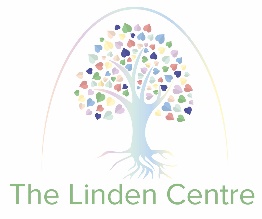 